ГУБЕРНАТОР УЛЬЯНОВСКОЙ ОБЛАСТИУКАЗот 14 августа 2017 г. N 50О СОВЕТЕ ПО ВОПРОСАМ РЕАЛИЗАЦИИ ГОСУДАРСТВЕННОЙ СЕМЕЙНОЙПОЛИТИКИ И РЕГИОНАЛЬНЫХ ПРОЕКТОВ В УЛЬЯНОВСКОЙ ОБЛАСТИВ целях повышения эффективности деятельности в сфере обеспечения благополучия и надлежащего качества жизни населения Ульяновской области, формирования позитивного имиджа здоровой и полноценной семьи постановляю:1. Создать Совет по вопросам реализации государственной семейной политики и региональных проектов в Ульяновской области.(в ред. указа Губернатора Ульяновской области от 08.06.2022 N 71)2. Утвердить прилагаемое Положение о Совете по вопросам реализации государственной семейной политики и региональных проектов в Ульяновской области.(в ред. указа Губернатора Ульяновской области от 08.06.2022 N 71)3. Признать утратившим силу постановление Губернатора Ульяновской области от 12.02.2014 N 10 "О Совете по демографической и семейной политике, национальным проектам в Ульяновской области".4. Настоящий указ вступает в силу на следующий день после дня его официального опубликования.ГубернаторУльяновской областиС.И.МОРОЗОВУтвержденоуказомГубернатора Ульяновской областиот 14 августа 2017 г. N 50ПОЛОЖЕНИЕО СОВЕТЕ ПО ВОПРОСАМ РЕАЛИЗАЦИИ ГОСУДАРСТВЕННОЙ СЕМЕЙНОЙПОЛИТИКИ И РЕГИОНАЛЬНЫХ ПРОЕКТОВ В УЛЬЯНОВСКОЙ ОБЛАСТИ1. Общие положения1.1. Совет по вопросам реализации государственной семейной политики и региональных проектов в Ульяновской области (далее - Совет) является постоянно действующим коллегиальным совещательным (консультативным) органом при Губернаторе Ульяновской области.(в ред. указа Губернатора Ульяновской области от 08.06.2022 N 71)1.2. Совет призван обеспечивать взаимодействие исполнительных органов государственной власти Ульяновской области с территориальными органами федеральных органов исполнительной власти, органами местного самоуправления муниципальных образований Ульяновской области (далее - органы местного самоуправления), институтами гражданского общества при разработке и реализации комплексных мер, направленных на поддержку, укрепление и защиту семьи, сохранение традиционных семейных ценностей, повышение роли семьи в жизни общества, профилактику и преодоление семейного неблагополучия, улучшение условий и повышение качества жизни семей в Ульяновской области.1.3. Совет в своей деятельности руководствуется Конституцией Российской Федерации, федеральными конституционными законами, федеральными законами, указами и распоряжениями Президента Российской Федерации, постановлениями и распоряжениями Правительства Российской Федерации, Уставом Ульяновской области, законами Ульяновской области, указами и распоряжениями Губернатора Ульяновской области, постановлениями и распоряжениями Правительства Ульяновской области, а также настоящим Положением.(в ред. указа Губернатора Ульяновской области от 08.06.2022 N 71)1.4. Совет формируется из числа представителей Законодательного Собрания Ульяновской области, Правительства Ульяновской области и возглавляемых им исполнительных органов государственной власти Ульяновской области, органов местного самоуправления, общественных объединений и иных организаций.1.5. Организационное и техническое обеспечение деятельности Совета осуществляет Министерство семейной, демографической политики и социального благополучия Ульяновской области.(в ред. указа Губернатора Ульяновской области от 23.09.2019 N 75)2. Цели, задачи и функции Совета2.1. Целями деятельности Совета являются:обеспечение взаимодействия исполнительных органов государственной власти Ульяновской области с территориальными органами федеральных органов исполнительной власти, органами местного самоуправления муниципальных образований Ульяновской области, институтами гражданского общества при реализации государственной семейной политики и региональных проектов в Ульяновской области;(в ред. указа Губернатора Ульяновской области от 21.11.2017 N 88)выявление управленческих, научных, информационно-технологических и организационных проблем, возникающих в ходе реализации государственной семейной политики и региональных проектов в Ульяновской области;участие в совершенствовании форм и методов реализации государственной семейной политики и региональных проектов в Ульяновской области.2.2. Основными задачами деятельности Совета являются:содействие в реализации региональных проектов в сфере государственной семейной политики;определение приоритетных направлений реализации государственной семейной политики на территории Ульяновской области;разработка комплекса мер, направленных на совершенствование механизмов реализации государственной семейной политики на территории Ульяновской области, создание благоприятных условий для рождения и воспитания детей в семье, профилактику семейного неблагополучия и социального сиротства;выработка рекомендаций и мер, направленных на обеспечение позитивной динамики значений показателей демографического развития и реализации региональных проектов в Ульяновской области;привлечение общественных объединений и иных организаций, в том числе редакций средств массовой информации, к обсуждению вопросов демографического развития и реализации региональных проектов в Ульяновской области;подготовка предложений Губернатору Ульяновской области, исполнительным органам государственной власти Ульяновской области, органам местного самоуправления и организациям по вопросам реализации государственной семейной политики и региональных проектов в Ульяновской области.2.3. Основными функциями Совета являются:участие в разработке проектов правовых актов, соглашений, программ и иных документов, направленных на реализацию государственной семейной политики и региональных проектов в Ульяновской области;участие в организации социально значимых мероприятий, проводимых исполнительными органами государственной власти Ульяновской области, органами местного самоуправления и организациями в сфере реализации государственной семейной политики и региональных проектов в Ульяновской области;анализ и оценка эффективности мер по реализации государственной семейной политики и региональных проектов в Ульяновской области;рассмотрение предложений граждан и организаций, затрагивающих проблемы демографического развития и реализации региональных проектов в Ульяновской области;разработка рекомендаций исполнительным органам государственной власти Ульяновской области, территориальным органам федеральных органов исполнительной власти, органам местного самоуправления по вопросам реализации государственной семейной политики и региональных проектов в Ульяновской области;внесение предложений о разработке проектов нормативных правовых актов Губернатора Ульяновской области по вопросам реализации государственной семейной политики в Ульяновской области;(в ред. указа Губернатора Ульяновской области от 08.06.2022 N 71)участие в организации и проведении научно-практических мероприятий, конференций, совещаний, семинаров, "круглых столов" по вопросам реализации государственной семейной политики и региональных проектов в Ульяновской области;абзац утратил силу. - Указ Губернатора Ульяновской области от 08.06.2022 N 71.3. Права СоветаСовет для выполнения своих основных задач и функций имеет право:запрашивать в установленном порядке необходимые материалы от исполнительных органов государственной власти Ульяновской области, органов местного самоуправления, общественных объединений и иных организаций по вопросам, отнесенным к компетенции Совета;приглашать на заседания Совета должностных лиц исполнительных органов государственной власти Ульяновской области, органов местного самоуправления, представителей общественных объединений и иных организаций, а также иных заинтересованных лиц;приглашать в установленном порядке для выполнения информационно-аналитических, экспертных и иных работ специалистов организаций соответствующих отраслей экономики, научных и образовательных организаций, представителей общественных объединений и иных лиц;направлять членов Совета для участия в совещаниях, конференциях и семинарах по вопросам реализации государственной семейной политики и региональных проектов в Ульяновской области;пользоваться в установленном порядке базами данных, находящимися в ведении исполнительных органов государственной власти Ульяновской области, содержащими информацию, необходимую для решения задач и исполнения функций Совета;участвовать в разработке концепций, программ, исследований по вопросам реализации государственной семейной политики и региональных проектов в Ульяновской области;готовить предложения о совершенствовании деятельности в сфере реализации государственной семейной политики и региональных проектов в Ульяновской области;осуществлять информирование населения Ульяновской области о реализации государственной семейной политики в Ульяновской области;создавать рабочие группы по отдельным направлениям деятельности Совета.4. Состав, порядок формированияи организация деятельности Совета4.1. Состав Совета утверждается распоряжением Губернатора Ульяновской области.В состав Совета входят сопредседатели Совета, координатор Совета, ответственный секретарь Совета и члены Совета.4.2. Сопредседателями Совета являются Губернатор Ульяновской области и по согласованию Председатель Законодательного Собрания Ульяновской области, координатором Совета является заместитель Председателя Правительства Ульяновской области, курирующий деятельность исполнительных органов государственной власти Ульяновской области в социальной сфере.(в ред. указа Губернатора Ульяновской области от 08.06.2022 N 71)Функции ответственного секретаря Совета выполняет Министр семейной, демографической политики и социального благополучия Ульяновской области.(в ред. указов Губернатора Ульяновской области от 23.09.2019 N 75, от 08.06.2022 N 71)4.3. Заседание Совета считается правомочным, если в нем участвует более половины от установленного числа членов Совета. Председательствующим на заседании Совета является один из сопредседателей по их взаимному согласию.(в ред. указа Губернатора Ульяновской области от 08.06.2022 N 71)4.4. Сопредседатели Совета:осуществляют общее руководство деятельностью Совета;определяют место, дату и время проведения заседаний Совета;определяют перечень, сроки и порядок рассмотрения вопросов на заседаниях Совета;распределяют функции между членами Совета;подписывают протоколы заседаний Совета;утверждают план деятельности Совета.4.5. Координатор Совета:согласовывает план проведения заседаний Совета на год;согласовывает проект повестки дня, проект решений, проект поручений, место, дату и время проведения заседаний Совета;(в ред. указа Губернатора Ульяновской области от 08.06.2022 N 71)согласовывает список участников Совета, материалов, необходимых для заседания Совета.4.6. Ответственный секретарь Совета:формирует проект повестки дня заседания Совета не позднее чем за семь рабочих дней до дня заседания Совета и готовит проект решений Совета;(в ред. указа Губернатора Ульяновской области от 08.06.2022 N 71)вносит сопредседателям Совета предложения о месте, дате и времени проведения заседаний Совета;уведомляет членов Совета о повестке дня очередного заседания Совета не позднее чем за два рабочих дня до дня его проведения;(в ред. указа Губернатора Ульяновской области от 08.06.2022 N 71)приглашает на заседания Совета заинтересованных лиц;осуществляет подготовку материалов, необходимых для проведения заседания Совета;(в ред. указа Губернатора Ульяновской области от 08.06.2022 N 71)обеспечивает организацию делопроизводства Совета, оформляет протоколы заседаний Совета;(в ред. указа Губернатора Ульяновской области от 08.06.2022 N 71)обеспечивает рассылку копий протокола заседания Совета членам Совета и иным участникам заседания в течение пяти рабочих дней со дня подписания протокола;обеспечивает решение текущих вопросов деятельности Совета;проводит анализ исполнения решений Совета.4.7. Деятельность Совета осуществляется на плановой основе. План деятельности Совета рассматривается на заседании Совета и утверждается сопредседателями Совета.К исключительной компетенции Совета относятся:избрание членов президиума Совета, за исключением сопредседателей президиума Совета и их заместителей;утверждение составов рабочих групп Совета.4.8. Ежеквартально проводятся одно заседание Совета и два заседания президиума Совета.4.9. Решения Совета принимаются простым большинством голосов присутствующих на заседании членов Совета.В случае равенства числа голосов по обсуждаемому на заседании Совета вопросу такой вопрос снимается с рассмотрения и может быть доработан в ходе проведения заседаний рабочих групп Совета, после чего внесен на очередное заседание Совета повторно. В случае повторного равенства числа голосов по этому же вопросу процедура обсуждения и доработки указанного вопроса повторяется.(в ред. указа Губернатора Ульяновской области от 08.06.2022 N 71)Член Совета, не согласный с принятым по какому-либо вопросу решением, имеет право в письменной форме изложить свое особое мнение в отношении такого вопроса. Содержание особого мнения прилагается к соответствующему протоколу заседания Совета и может быть учтено в дальнейшей деятельности Совета.Принятые на заседании Совета решения носят рекомендательный характер.5. Состав, порядок формированияи организация деятельности президиума Совета5.1. Для решения текущих вопросов деятельности Совета формируется президиум Совета.Состав президиума Совета, за исключением сопредседателей Совета и координатора Совета, избирается на заседании Совета.В состав президиума Совета входят сопредседатели Совета, координатор Совета, ответственный секретарь Совета, руководители рабочих групп Совета и их заместители, члены президиума Совета.5.2. Сопредседателями президиума Совета являются Председатель Правительства Ульяновской области и по согласованию Председатель Законодательного Собрания Ульяновской области.Члены президиума Совета избираются из числа членов Совета простым большинством голосов от числа присутствующих на заседании членов Совета.5.3. Сопредседатели президиума Совета:осуществляют общее руководство деятельностью президиума Совета;определяют место, дату и время проведения заседаний президиума Совета;определяют перечень, сроки и порядок рассмотрения вопросов на заседаниях президиума Совета;подписывают протоколы заседаний президиума Совета.5.4. Функции ответственного секретаря президиума Совета выполняет Министр здравоохранения, семьи семейной, демографической политики и социального благополучия Ульяновской области. Ответственный секретарь президиума Совета:(в ред. указов Губернатора Ульяновской области от 23.09.2019 N 75, от 08.06.2022 N 71)формирует проект повестки дня заседания президиума Совета не позднее чем за семь рабочих дней до дня заседания президиума Совета и готовит проект решений заседания президиума Совета;(в ред. указа Губернатора Ульяновской области от 08.06.2022 N 71)вносит сопредседателям президиума Совета предложения о месте, дате и времени проведения заседаний президиума Совета;уведомляет членов президиума Совета о повестке дня очередного заседания президиума Совета не позднее чем за два рабочих дня до дня его проведения;(в ред. указа Губернатора Ульяновской области от 08.06.2022 N 71)приглашает на заседания президиума Совета заинтересованных лиц;осуществляет подготовку материалов, необходимых для проведения заседания президиума Совета;(в ред. указа Губернатора Ульяновской области от 08.06.2022 N 71)обеспечивает организацию делопроизводства президиума Совета, оформляет протоколы заседаний президиума Совета;(в ред. указа Губернатора Ульяновской области от 08.06.2022 N 71)обеспечивает рассылку копий протокола заседания президиума Совета членам президиума Совета и иным участникам заседания в течение пяти рабочих дней со дня подписания протокола;обеспечивает решение текущих вопросов деятельности президиума Совета;проводит анализ исполнения решений президиума Совета.5.5. К исключительной компетенции президиума Совета относятся:решение текущих вопросов деятельности Совета и рабочих групп Совета;создание и определение направлений деятельности рабочих групп Совета;утверждение составов рабочих групп Совета;решение вопросов, связанных с реализацией решений Совета.5.6. Заседание президиума Совета считается правомочным, если в нем участвует более половины от установленного числа его членов.(в ред. указа Губернатора Ульяновской области от 08.06.2022 N 71)В случае расхождения мнений между сопредседателями президиума Совета по вопросам, отнесенным к компетенции президиума Совета, такие вопросы выносятся на голосование на заседании президиума Совета.5.7. Решения президиума Совета принимаются простым большинством голосов присутствующих на заседании членов президиума Совета.5.8. В случае равенства числа голосов по одному либо нескольким вопросам заседания президиума Совета такие вопросы снимаются с рассмотрения и могут быть доработаны в ходе проведения заседаний рабочих групп Совета, после чего внесены на очередное заседание президиума Совета повторно. В случае повторного равенства числа голосов по этому же вопросу процедура обсуждения и доработки указанного вопроса повторяется.(в ред. указа Губернатора Ульяновской области от 08.06.2022 N 71)6. Состав, порядок формированияи организация деятельности рабочих групп Совета6.1. По отдельным направлениям деятельности Совета из числа членов Совета создаются рабочие группы Совета.6.2. В состав рабочей группы входят руководитель рабочей группы Совета и члены рабочей группы Совета.Заседания рабочей группы Совета проводит ее руководитель.Из числа членов рабочей группы Совета избирается секретарь рабочей группы Совета.6.3. Руководитель рабочей группы Совета:осуществляет общее руководство деятельностью рабочей группы Совета;определяет место, дату и время проведения заседаний рабочей группы Совета;определяет перечень, сроки и порядок рассмотрения вопросов на заседаниях рабочей группы Совета;распределяет функции между членами рабочей группы Совета;подписывает протоколы заседаний рабочей группы Совета;утверждает план деятельности рабочей группы Совета.6.4. Секретарь рабочей группы Совета:формирует проект повестки дня заседания рабочей группы Совета не позднее чем за семь рабочих дней до дня заседания рабочей группы Совета и готовит проект решений заседания рабочей группы Совета;(в ред. указа Губернатора Ульяновской области от 08.06.2022 N 71)вносит членам рабочей группы Совета предложения о месте, дате и времени проведения заседаний рабочей группы Совета;уведомляет членов рабочей группы Совета о повестке дня очередного заседания рабочей группы Совета не позднее чем за два рабочих дня до дня его проведения;(в ред. указа Губернатора Ульяновской области от 08.06.2022 N 71)приглашает на заседания рабочей группы Совета заинтересованных лиц;осуществляет подготовку материалов, необходимых для проведения заседания рабочей группы Совета;(в ред. указа Губернатора Ульяновской области от 08.06.2022 N 71)обеспечивает организацию делопроизводства рабочей группы Совета, оформляет протоколы заседаний рабочей группы Совета;(в ред. указа Губернатора Ульяновской области от 08.06.2022 N 71)обеспечивает рассылку копий протокола заседания рабочей группы Совета членам рабочей группы Совета и иным участникам заседания в течение пяти рабочих дней со дня подписания протокола;обеспечивает решение текущих вопросов деятельности рабочей группы Совета;проводит анализ исполнения решений рабочей группы Совета.6.5. К исключительной компетенции рабочих групп Совета относятся:обеспечение выполнения решений Совета и президиума Совета;обеспечение организации мероприятий по реализации региональных проектов, обеспечивающих достижение целей, показателей и результатов федеральных проектов, обеспечивающих достижение целей, целевых и дополнительных показателей, выполнение задач национального проекта "Демография", утвержденного президиумом Совета при Президенте Российской Федерации по стратегическому развитию и национальным проектам, мероприятий, направленных на реализацию государственной семейной политики и региональных проектов в Ульяновской области;(в ред. указа Губернатора Ульяновской области от 23.09.2019 N 75)предложение перечня вопросов для обсуждения на заседаниях Совета и президиума Совета;решение организационных и иных вопросов, связанных с осуществлением информационно-аналитической, экспертной и иной деятельности, направленной на реализацию государственной семейной политики и региональных проектов в Ульяновской области.6.6. Заседания рабочих групп Совета проводятся не реже одного раза в месяц. Заседание рабочей группы Совета считается правомочным, если в нем участвует более половины от установленного числа членов рабочей группы.(в ред. указа Губернатора Ульяновской области от 08.06.2022 N 71)6.7. Решения рабочей группы Совета принимаются простым большинством голосов присутствующих на заседании членов рабочей группы Совета.На заседаниях рабочих групп Совета могут обсуждаться текущие вопросы и приниматься решения по соответствующим направлениям деятельности рабочих групп Совета, связанные со сбором, обработкой, анализом и подготовкой информационных, методических и аналитических материалов к заседаниям Совета и президиума Совета.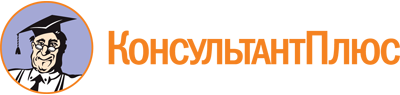 Указ Губернатора Ульяновской области от 14.08.2017 N 50
(ред. от 08.06.2022)
"О Совете по вопросам реализации государственной семейной политики и региональных проектов в Ульяновской области"
(вместе с "Положением о Совете по вопросам реализации государственной семейной политики и региональных проектов в Ульяновской области")Документ предоставлен КонсультантПлюс

www.consultant.ru

Дата сохранения: 20.11.2022
 Список изменяющих документов(в ред. указов Губернатора Ульяновской областиот 21.11.2017 N 88, от 23.09.2019 N 75, от 08.06.2022 N 71)Список изменяющих документов(в ред. указов Губернатора Ульяновской областиот 21.11.2017 N 88, от 23.09.2019 N 75, от 08.06.2022 N 71)